AL  DIRIGENTE SCOLASTICO        	                                                                        DELL’ISTITUTO COMPRENSIVO  TERME VIGLIATORE Il/La sottoscritto/a ………………………………………………………………………………………………………………………… nato/a a……………………………..…………….      il ………………….. residente a ……………….…………………………., via ……………………………………………………………….. cell………………………………………… e.mail……………………………..……………………………………in qualità di genitore dell’alunno/a ……………………………………………………….……………………………………. scuola …………………….…………… classe ………………… sez …………… plesso ……………………………………………………………in seguito all’attivazione della didattica a distanza per emergenza Covid CHIEDEche venga organizzata la didattica in presenza per il proprio figlio pari al numero di ore del docente di sostegno, supportato, ove già previsto, dagli assistenti .Data, …………………………………..                                                                                         Firma del genitore 								___________________________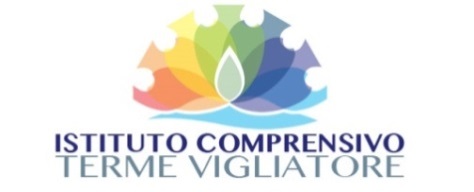 n. modulo 71A   Titolo  RICHIESTA  DIDATTICA IN PRESENZA ALUNNO CON DISABILITA’Codice: RDPAH edizione: A/1)Qn. modulo 71A   Titolo  RICHIESTA  DIDATTICA IN PRESENZA ALUNNO CON DISABILITA’Codice: RDPAH edizione: A/1)N. A.S. 2021/2022